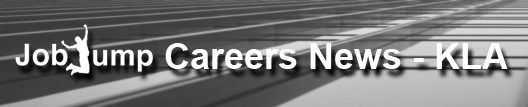 27 July 2016 Careers News KLA Bulletin IMPORTANT MESSAGE TO HEAD TEACHERS and ALL STAFFand to Parents,It may only take one piece of news to lead a student towards success in their life's career. If you know students enjoy your subject, this is a great way to assist them, so please encourage them to take part in those events mentioned below in your Subject Area.Find below a listing of special careers news that have also been emailed out to many of our students and their parents.__________________________________________________________________________________HSC SUBJECT KLA / FACULTIESCAPADance, Drama, Music, Visual ArtsBilly Blue College of Design Open Day and Info NightOpen Day . 13 August . 10am to 2pmhttp://www.billyblue.edu.au/news-events/upcoming-events/sydney/sydney-od-augustInfo Night. 23 August . 5pm to 7pm46-52 Mountain Street, Ultimohttp://www.billyblue.edu.au/news-events/upcoming-events/sydney/information-night-sydneyCATC Interior Design EventsOpen Day. 13 August . 10am to 2pmInfo Night. 23 August.  5pm to 7pmDay in the Life Creative Workshops. 3 September. Am/Pm46-52 Mountain Street, Ultimo NSWhttp://www.catc.edu.au/about-us/upcoming-eventsSydney Dance Company Resources for StudentsGreat for research projects. Topics include biographies of dancers and directors. https://www.sydneydancecompany.com/danced/for-students/resources/MATHSCareers in MathsFor career planning in Maths look at  'See where math is used'.http://www.ams.org/programs/students/students/P.D.H.P.E.Community and Family Studies, P.D.H.P.E.APM Open Day13 August. 10am to 2pm 1-5 Hickson Road, Sydney.Courses in Sports Management.http://www.apm.edu.au/about-apm/upcoming-events/open-day-sydneySCIENCESenior Science, Biology, Chemistry, Earth and Environmental Science, PhysicsUniversity of Sydney Indigenous Australian Engineering Summer School8 to  14 January Years 10 to 12 indigenous students to experience study of  engineering as well as explore career options. Contact, iaess@sydney.edu.auhttp://sydney.edu.au/engineering/iaess/UNSW Luminocity28 August to 6 October UNSW Built Environment, Ground Floor GallerySee the work of budding architects, interior and environmental designers  from current students and graduates. https://www.futurestudents.unsw.edu.au/luminocity-0The Australian Innovation ChallengeEntries close 14 SeptemberUnder 21? Design an invention or idea to make a difference to our lifestyles, environment. Prize: $5000http://www.theaustralian.com.au/innovationchallengeSydney Science Festival Events11  to 21 August https://whatson.cityofsydney.nsw.gov.au/major-events/sydney-science-festivalFree Hackathon Make an Interactive Display Experts will be on hand to provide mini lessons on putting together electronic components, programming microcontrollers, learning C# with Unity3d and using art tools. Industry professionals from the technology and game design sectors will provide guidance both on their projects and future careers paths. For more info: https://sydneyscience.com.au/event/hackathon/Engineering Games 5 August . 5.30pm to 8.00pmOld Sports Hall, Building 19, ANU, North Road, ACTON, CanberraFun and challenging engineering activities. Contact Kiri Robbie at canberradivision@engineersaustralia.org.auhttps://www.engineersaustralia.org.au/portal/event/engineering-games-2016Discover Engineering Newcastle 16 August . 5.30pm to 8.00pm122 Parry St NewcastleSee civil, structural, chemical, mechanical and electrical engineering. TAFE and Uni options provided. https://www.engineersaustralia.org.au/portal/event/discover-engineering-newcastle-2016Medicine at UQA great blog to simply explain the application process.https://blog.health.uq.edu.au/blog/2016/04/how-study-medicine-uqH.S.I.E.Aboriginal Studies, Ancient History, Business Studies, Economics, Geography, Legal Studies, Modern History , Society and Culture, Studies of ReligionAPM open Day13 August. 10am to 2pm 1-5 Hickson Road, Sydney.Courses in Accounting , Commerce , Marketing, Entrepreneurship, Public Relations, Events, Sports Management, Project Management, Business Administration.http://www.apm.edu.au/about-apm/upcoming-events/open-day-sydneyInternational College of Management Open Day14 August . 10am to 2pmManly Campus.Courses and career info explained.http://courses.icms.edu.au/Open-Day-2016-Full.html#/homeT.A.S.Agriculture, Design and Technology, Engineering Studies, Food Technology, Industrial Technology, Information Processes Technology and Technology, Software Design and Development, Textiles and DesignOver 60 Apprentice Chef Positions Advertised Herehttp://au.indeed.com/jobs?q=apprentice+chef&l=2000&radius=50Over 70 Apprentice Carpenter Positions Advertisedhttp://au.indeed.com/jobs?q=apprentice+carpenter&l=2000&radius=50UNSW Luminocity28 August to 6 October UNSW Built Environment, Ground Floor GallerySee the work of budding architects, interior and environmental designers  from current students and graduates. https://www.futurestudents.unsw.edu.au/luminocity-0The Australian Innovation ChallengeEntries close 14 SeptemberUnder 21? Design an invention or idea to make a difference to our lifestyles, environment. Prize: $5000http://www.theaustralian.com.au/innovationchallengeSydney Science Festival Events11  to 21 August https://whatson.cityofsydney.nsw.gov.au/major-events/sydney-science-festivalFree Hackathon Make an Interactive Display Experts will be on hand to provide mini lessons on putting together electronic components, programming microcontrollers, learning C# with Unity3d and using art tools. Industry professionals from the technology and game design sectors will provide guidance both on their projects and future careers paths. For more info: https://sydneyscience.com.au/event/hackathon/Engineering Games 5 August . 5.30pm to 8.00pmOld Sports Hall, Building 19, ANU, North Road, ACTON, CanberraFun and challenging engineering activities. Contact Kiri Robbie at canberradivision@engineersaustralia.org.auhttps://www.engineersaustralia.org.au/portal/event/engineering-games-2016Discover Engineering Newcastle 16 August . 5.30pm to 8.00pm122 Parry St NewcastleSee civil, structural, chemical, mechanical and electrical engineering. TAFE and Uni options provided. https://www.engineersaustralia.org.au/portal/event/discover-engineering-newcastle-2016Billy Blue College of Design Open Day and Info NightOpen Day . 13 August . 10am to 2pmhttp://www.billyblue.edu.au/news-events/upcoming-events/sydney/sydney-od-augustInfo Night. 23 August . 5pm to 7pm46-52 Mountain Street, Ultimohttp://www.billyblue.edu.au/news-events/upcoming-events/sydney/information-night-sydneyWilliam Angliss Institute Open Day10 September Hospitality courses and career info explained with hands on demos.https://www.angliss.edu.au/sydopendayTrial a Trade4 October Surry HillsTry cookery, patisserie, barista and hospitality workshop. Apply at:https://www.eventbrite.com.au/e/trial-a-trade-cookery-patisserie-barista-and-hospitality-workshop-tickets-22817606074?aff=es2William Angliss Institute 2017 Course Guidehttps://www.angliss.edu.au/images/sydney/SydneyCourseGuide2017.pdfVET COURSESChanges to TAFEhttps://www.youtube.com/watch?v=7_7j4bGlDzQVET AutomotiveHitachi Mobile Plant Mechanic Apprenticeship Program With long term career paths working on market leading machinery.http://m.hitachicareers.com.au/job/mobile-plant-mechanic-apprenticeship-program-2017-apprenticeships-traineeships-apprenticeships-revesby-new-south-wales-australia-mp000009/0076994f-4cb6-11e6-9dd2-bc764e10a8d2VET Business ServicesAPM open Day13 August. 10am to 2pm 1-5 Hickson Road, Sydney.Courses in Accounting , Commerce , Marketing, Entrepreneurship, Public Relations, Events, Sports Management, Project Management, Business Administration.http://www.apm.edu.au/about-apm/upcoming-events/open-day-sydneyVET ConstructionOver 70 Apprentice Carpenter Positions Advertisedhttp://au.indeed.com/jobs?q=apprentice+carpenter&l=2000&radius=50VET Entertainment IndustrySydney Dance Company Resources for StudentsGreat for research projects. Topics include biographies of dancers and directors. https://www.sydneydancecompany.com/danced/for-students/resources/VET Financial ServicesAPM open Day13 August. 10am to 2pm 1-5 Hickson Road, Sydney.Courses in Accounting , Commerce , Marketing, Entrepreneurship, Public Relations, Events, Sports Management, Project Management, Business Administration.http://www.apm.edu.au/about-apm/upcoming-events/open-day-sydneyInternational College of Management Open Day14 August . 10am to 2pmManly Campus.Courses and career info explained.http://courses.icms.edu.au/Open-Day-2016-Full.html#/homeVET HospitalityOver 60 Apprentice Chef Positions Advertised Herehttp://au.indeed.com/jobs?q=apprentice+chef&l=2000&radius=50William Angliss Institute Open Day10 September Hospitality courses and career info explained with hands on demos.https://www.angliss.edu.au/sydopendayTrial a Trade4 October Surry HillsTry cookery, patisserie, barista and hospitality workshop. Apply at:https://www.eventbrite.com.au/e/trial-a-trade-cookery-patisserie-barista-and-hospitality-workshop-tickets-22817606074?aff=es2William Angliss Institute 2017 Course Guidehttps://www.angliss.edu.au/images/sydney/SydneyCourseGuide2017.pdfVET Metals and EngineeringUniversity of Sydney Indigenous Australian Engineering Summer School8 to  14 January Years 10 to 12 indigenous students to experience study of  engineering as well as explore career options. Contact, iaess@sydney.edu.auhttp://sydney.edu.au/engineering/iaess/Engineering Games 5 August . 5.30pm to 8.00pmOld Sports Hall, Building 19, ANU, North Road, ACTON, CanberraFun and challenging engineering activities. Contact Kiri Robbie at canberradivision@engineersaustralia.org.auhttps://www.engineersaustralia.org.au/portal/event/engineering-games-2016Discover Engineering Newcastle 16 August . 5.30pm to 8.00pm122 Parry St NewcastleSee civil, structural, chemical, mechanical and electrical engineering. TAFE and Uni options provided. https://www.engineersaustralia.org.au/portal/event/discover-engineering-newcastle-2016VET Tourism and Events
International College of Management Open Day14 August . 10am to 2pmManly Campus.Courses and career info explained.http://courses.icms.edu.au/Open-Day-2016-Full.html#/homeOTHER FIELDSAustralasian College of Natural Therapies Open Day20 August . 10am to 2pm235 Pyrmont Street, PyrmontCourses in Nutrition, Sport Development , Naturopathy, Western Herbal Medicine, Massage.http://www.acnt.edu.au/about-us/events/open-day-pyrmontEndeavour College of Natural Health Scholarship ProgramApplications close28 NovemberFirst year paid for towards a Bachelor of Health Science degree programs in: Naturopathy, Nutritional Medicine, Acupuncture, Musculoskeletal Therapy and online Bachelor of Complementary Medicine.http://www.endeavour.edu.au/scholarshipsEndeavour College of Natural Health Open Day8 October. 10.00am to 12.30pm. Courses and career info explained.https://www.naturalhealthopenday.com.au/Rights and Responsibilities in the Workplace Workshops
Hurlstone - 2 August
Hornsby - 2 August
Smithfield - 4 August
Wollongong - 9 August
Albury - 17 August 
Sydney CBD - 17 August
Woy Woy - 30 Augusthttp://www.industrialrelations.nsw.gov.au/oirwww/Workshops.pageJobJump Pty Ltd takes no responsibility for the completeness and accuracy of this information. The user shall verify the accuracy and completeness of the information, in addition to the suitability of any particular product or services for the user's needs and the needs of your students/clients. JobJump Pty Ltd  does not recommend or endorse any particular product, service, course or provider. Please note that information contained in this newsletter is provided by third parties and is not verified by JobJump Pty Ltd and may be used by the user at their own discretion.